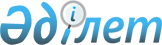 О бюджете Киялинского сельского округа Аккайынского района на 2018 -2020 годыРешение маслихата Аккайынского района Северо-Казахстанской области от 25 декабря 2017 года № 17-1. Зарегистрировано Департаментом юстиции Северо-Казахстанской области 16 января 2018 года № 4512.
      В соответствии со статьями 9-1, 75 Бюджетного кодекса Республики Казахстан от 4 декабря 2008 года, статьей 6 Закона Республики Казахстан от 23 января 2001 года "О местном государственном управлении и самоуправлении в Республике Казахстан", маслихат Аккайынского района Северо-Казахстанской области РЕШИЛ:
      1. Утвердить бюджет Киялинского сельского округа Аккайынского района на 2018-2020 годы согласно приложениям 1, 2 и 3 к настоящему решению соответственно, в том числе на 2018 год в следующих объемах:
      1) доходы - 18492,4 тысяч тенге:
      налоговые поступления - 5634 тысяч тенге;
      неналоговые поступления - 486,4 тысяч тенге;
      поступления от продажи основного капитала - 0 тысяч тенге;
      поступления трансфертов - 12372 тысяч тенге;
      2) затраты - 18492,4 тысяч тенге;
      3) чистое бюджетное кредитование - 0 тысяч тенге:
      бюджетные кредиты - 0 тысяч тенге;
      погашение бюджетных кредитов - 0 тысяч тенге;
      4) сальдо по операциям с финансовыми активами - 0 тысяч тенге:
      приобретение финансовых активов - 0 тысяч тенге;
      поступления от продажи финансовых активов государства-0 тысяч тенге;
      5) дефицит (профицит) бюджета - 0 тысяч тенге;
      6) финансирование дефицита (использование профицита) бюджета - 0 тысяч тенге:
      поступление займов - 0 тысяч тенге;
      погашение займов - 0 тысяч тенге;
      используемые остатки бюджетных средств - 0 тысяч тенге. 
      Сноска. Пункт 1 в редакции решения маслихата Аккайынского района Северо-Казахстанской области от 29.11.2018 № 26-2 (вводится в действие с 01.01.2018).


      2. Установить, что доходы бюджета сельского округа формируются в соответствии с Бюджетным кодексом Республики Казахстан от 4 декабря 2008 года за счет следующих налоговых поступлений:
      1) индивидуальный подоходный налог по доходам, не облагаемым у источника выплаты, физических лиц, зарегистрированных на территории сельского округа;
      2) налог на имущество физических лиц, имущество которых находится на территории сельского округа;
      3) земельный налог на земли населенных пунктов с физических и юридических лиц, земельный участок которых находится в селе;
      4) налог на транспортные средства с физических и юридических лиц, зарегистрированных в селе;
      5) плата за размещение наружной (визуальной) рекламы на:
      объектах стационарного размещения рекламы в полосе отвода автомобильных дорог общего пользования республиканского значения, проходящих через территорию сельского округа;
      объектах стационарного размещения рекламы в полосе отвода автомобильных дорог общего пользования областного значения, проходящих через территорию сельского округа;
      объектах стационарного размещения рекламы в полосе отвода автомобильных дорог общего пользования районного значения;
      открытом пространстве за пределами помещений в селе.
      3. Установить, что доходы бюджета сельского округа формируются за счет следующих неналоговых поступлений:
      1) штрафы, налагаемые акимами сельских округов за административные правонарушения;
      2) добровольные сборы физических и юридических лиц;
      3) доходы от коммунальной собственности сельского округа (коммунальной собственности местного самоуправления):
      поступления части чистого дохода коммунальных государственных предприятий, созданных по решению аппарата акима сельского округа;
      доходы на доли участия в юридических лицах, находящиеся в коммунальной собственности сельского округа (коммунальной собственности местного самоуправления);
      доходы от аренды имущества коммунальной собственности сельского округа (коммунальной собственности местного самоуправления);
      другие доходы от коммунальной собственности сельского округа (коммунальной собственности местного самоуправления);
      4) другие неналоговые поступления в бюджет сельского округа.
      4. Установить, что поступления в бюджет сельского округа формируются за счет поступлений от продажи основного капитала являются деньги от продажи государственного имущества, закрепленного за государственными учреждениями, финансируемыми из бюджета сельского округа.
      5. Установить бюджетную субвенцию, передаваемую из районного бюджета в бюджет сельского округа в сумме 12372 тысяч тенге.
      6. Настоящее решение вводится в действие с 1 января 2018 года. Бюджет Киялинского сельского округа Аккайынского района на 2018 год 
      Сноска. Приложение 1 в редакции решения маслихата Аккайынского района Северо-Казахстанской области от 29.11.2018 № 26-2 (вводится в действие с 01.01.2018). Бюджет на 2019 год Киялинского сельского округа Аккайынского района
      Продолжение таблицы Бюджет на 2020 год Киялинского сельского округа Аккайынского района
      Продолжение таблицы
					© 2012. РГП на ПХВ «Институт законодательства и правовой информации Республики Казахстан» Министерства юстиции Республики Казахстан
				
      Председатель

      ХVII сессии маслихата

      Аккайынского района

      Северо-Казахстанской области

А. Утебаев

      Секретарь маслихата

      Аккайынского района

      Северо-Казахстанской области

С. Муканов
Приложение 1к решению маслихата Аккайынского района Северо-Казахстанской области от 25 декабря 2017 года № 17-1
Категория
Класс
Подкласс
Наименование
Сумма, тысяч тенге
1) Доходы
18492,4
1
Налоговые поступления
5634
01
Подоходный налог
1596
2
Индивидуальный подоходный налог
1596
04
Налоги на собственность
4038
1
Налоги на имущество
100
3
Земельный налог
422
4
Налог на транспортные средства 
3516
2
Неналоговые поступления
486,4
3
Поступления от продажи основного капитала
0
4
Поступления трансфертов
12 372
02
Трансферты из вышестоящих органов государственного управления
12 372
3
Трансферты из районного (города областного значения) бюджета
12 372
Функциональная группа
Администратор бюджетных программ
Программа
Наименование
Сумма, тысяч тенге
2) Затраты
18492,4
01
Государственные услуги общего характера
15502,4
124
Аппарат акима города районного значения, села, поселка, сельского округа
15502,4
001
Услуги по обеспечению деятельности акима города районного значения, села, поселка, сельского округа
14937,4
022
Капитальные расходы государственного органа
565
07
Жилищно-коммунальное хозяйство
2030
124
Аппарат акима города районного значения, села, поселка, сельского округа
2030
008
Освещение улиц в населенных пунктах
930
009
Обеспечение санитарии населенных пунктов
100
010
Содержание мест захоронений и погребение безродных
0
011
Благоустройство и озеленение населенных пунктов
1000
13
Прочие
960
124
Аппарат акима города районного значения, села, поселка, сельского округа
960
040
Реализация мероприятий для решения вопросов обустройства населенных пунктов в реализацию мер по содействию экономическому развитию регионов в рамках Программы развития регионов до 2020 года
960
3) Чистое бюджетное кредитование
0
Бюджетные кредиты
0
Погашение бюджетных кредитов
0
4) Сальдо по операциям с финансовыми активами
0
Приобретение финансовых активов
0
Поступления от продажи финансовых активов государства
0
5) Дефицит (профицит) бюджета
0
6) Финансирование дефицита (использование профицита) бюджета
0
Поступления займов
0
Погашение займов
0
Категория
Класс
Подкласс
Наименование
Сумма, тысяч тенге
8
Используемые остатки бюджетных средств
0
01
Остатки бюджетных средств
0
1
Свободные остатки бюджетных средств
0Приложение 2к решению маслихата Аккайынского района Северо-Казахстанской области от 25 декабря 2017 года № 17-1
Категория
Класс
Подкласс
Специфика
Наименование
Сумма,тысяч тенге
1. Доходы
16 208
1
Налоговые поступления
4 586
01
Подоходный налог
764
2
Индивидуальный подоходный налог
764
02
Индивидуальный подоходный налог с доходов, не облагаемых у источника выплаты
764
04
Налоги на собственность
3 822
1
Налоги на имущество
137
02
Налог на имущество физических лиц
137
3
Земельный налог
230
02
Земельный налог на земли населенных пунктов
230
4
Налог на транспортные средства 
3 455
01
Налог на транспортные средства с юридических лиц
506
02
Налог на транспортные средства с физических лиц
2 949
4
Поступления трансфертов
11 622
02
Трансферты из вышестоящих органов государственного управления
11 622
3
Трансферты из районного (города областного значения) бюджета
11 622
03
Субвенции
11 622
Функциональная группа
Функциональная подгруппа
Администратор бюджетных программ
Программа
Наименование
Сумма, тысяч тенге 
2.Затраты
16208
01
Государственные услуги общего характера
12761
1
Представительные, исполнительные и другие органы, выполняющие общие функции государственного управления
12761
124
Аппарат акима района в городе, города районного значения, поселка, села, сельского округа
12761
001
Услуги по обеспечению деятельности акима района в городе, города районного значения, поселка, села, сельского округа
12761
07
Жилищно-коммунальное хозяйство
2429
3
Благоустройство населенных пунктов
2429
124
Аппарат акима района в городе, города районного значения, поселка, села, сельского округа
2429
008
Освещение улиц населенных пунктов
1209
009
Обеспечение санитарии населенных пунктов
100
010
Содержание мест захоронений и погребение безродных
50
011
Благоустройство и озеленение населенных пунктов
1070
13
Прочие
1018
9
Прочие
1018
124
Аппарат акима района в городе, города районного значения, поселка, села, сельского округа
1018
040
Реализация мероприятий для решения вопросов обустройства населенных пунктов в реализацию мер по содействию экономическому развитию регионов в рамках Программы развития регионов до 2020 года
1018
3. Чистое бюджетное кредитование
0
4. Сальдо по операциям с финансовыми активами
0
5. Дефицит (профицит) бюджета
0
6. Финансирование дефицита (использование профицита) бюджета:
0
Поступления займов
0
Внутренние государственные займы
0
Договоры займа
0
Используемые остатки бюджетных средств
0
Остатки бюджетных средств
0Приложение 3к решению маслихата Аккайынского района Северо-Казахстанкой области от 25 декабря 2017 года №17-1
Категория
Класс
Подкласс
Специфика
Наименование
Сумма, тысяч тенге 
1. Доходы
17 020
1
Налоговые поступления
4 907
01
Подоходный налог
817
2
Индивидуальный подоходный налог
817
02
Индивидуальный подоходный налог с доходов, не облагаемых у источника выплаты
817
04
Налоги на собственность
4 090
1
Налоги на имущество
148
02
Налог на имущество физических лиц
148
3
Земельный налог
246
02
Земельный налог на земли населенных пунктов
246
4
Налог на транспортные средства 
3 696
01
Налог на транспортные средства с юридических лиц
541
02
Налог на транспортные средства с физических лиц
3 155
4
Поступления трансфертов
12 113
02
Трансферты из вышестоящих органов государственного управления
12 113
3
Трансферты из районного (города областного значения) бюджета
12 113
03
Субвенции
12 113
Функциональная группа
Функциональная подгруппа
Администратор бюджетных программ
Программа
Наименование
Сумма, тысяч тенге 
2.Затраты
17020
01
Государственные услуги общего характера
13354
1
Представительные, исполнительные и другие органы, выполняющие общие функции государственного управления
13354
124
Аппарат акима района в городе, города районного значения, поселка, села, сельского округа
13354
001
Услуги по обеспечению деятельности акима района в городе, города районного значения, поселка, села, сельского округа
13354
07
Жилищно-коммунальное хозяйство
2587
3
Благоустройство населенных пунктов
2587
124
Аппарат акима района в городе, города районного значения, поселка, села, сельского округа
2587
008
Освещение улиц населенных пунктов
1293
009
Обеспечение санитарии населенных пунктов
100
010
Содержание мест захоронений и погребение безродных
50
011
Благоустройство и озеленение населенных пунктов
1144
13
Прочие
1079
9
Прочие
1079
124
Аппарат акима района в городе, города районного значения, поселка, села, сельского округа
1079
040
Реализация мероприятий для решения вопросов обустройства населенных пунктов в реализацию мер по содействию экономическому развитию регионов в рамках Программы развития регионов до 2020 года
1079
3. Чистое бюджетное кредитование
0
4. Сальдо по операциям с финансовыми активами
0
5. Дефицит (профицит) бюджета
0
6. Финансирование дефицита (использование профицита) бюджета:
0
Поступления займов
0
Внутренние государственные займы
0
Договоры займа
0
Используемые остатки бюджетных средств
0
Остатки бюджетных средств
0